Условия охраны здоровья обучающихся, в том числе инвалидов и лиц с ограниченными возможностями здоровья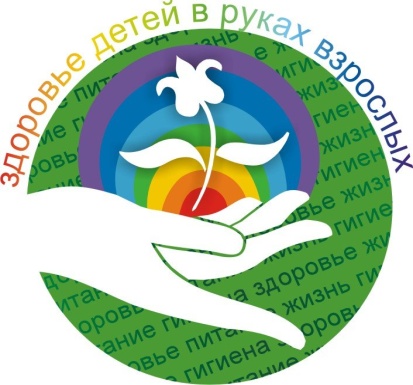       Медицинское обслуживание воспитанников в ДОУ осуществляется в соответствии с лицензией на медицинскую деятельность от 25.02.2019 г. № ЛО-29-01-002645старшей медицинской сестрой Чащиной Надеждой Германовной  и медицинским персоналом АГКБ № 6 на основании договора о сотрудничестве от 13.03.2019 года в целях создания необходимых условий, направленных на медицинское обслуживание детей ДОУ и обеспечивающих охрану их жизни и здоровья.       Медицинское обслуживание, предусмотренное договором, оказывается на безвозмездной основе. ДОУ предоставляет помещение с необходимым оборудованием в соответствии с действующими санитарными правилами и нормативами.      В соответствии с договором и на основании ч.4 ст.41 ФЗ от 29.12.12 г., №273-ФЗ «Об образовании в Российской Федерации» ДОУ обязуется обеспечивать:                           - текущий контроль за состоянием здоровья обучающихся;                                                    - проведение санитарно-гигиенических, профилактических и оздоровительных мероприятий;                                                                                                                                 - обучение и воспитание в сфере охраны жизни и здоровья граждан в РФ;                                                                                                                                                 - соблюдение санитарно-эпидемиологических правил и нормативов.      В целях своевременного выявления отклонений в здоровье воспитанников в ДОУ проводится мониторинг состояния здоровья детей: ежемесячно проводится анализ посещаемости и заболеваемости.Исследование состояния здоровья воспитанников является прерогативой медицинских работников, которые проводят:- плановые лечебно-профилактические мероприятия в соответствии с утвержденным графиком;                                                                                                                                       - профилактический осмотр детей;                                                                                               - педиатрический осмотр с оценкой состояния здоровья детского коллектива;                    - контроль режима и качество питания, соблюдение требований санитарно-эпидемических правил и норм;                                                                                                            - работу по профилактике детского травматизма;                                                                    - медицинский контроль при организации лечебно-оздоровительного и образовательного процесса;                                                                                                           - санитарно-просветительскую работу по профилактике инфекционных и паразитарных заболеваний, гигиеническому воспитанию, формированию здорового образа жизни ребенка;                                                                                                                    -  запрос информации с анализом состояния здоровья детей в результате проведенных профилактических осмотров.      Оптимальная нагрузка непосредственно образовательной деятельности, совместной деятельности педагогических работников с детьми определяется учебным планом, календарным учебным графиком.Для профилактики заболеваний и оздоровления воспитанников в ДОУ проводится следующая работа: - занятия физической культурой 3 раза в неделю (2 занятия в помещении, 1 занятие на свежем воздухе);                                                                                                                           - ежедневная утренняя гимнастика;                                                                                            - физкультурные минутки и динамические паузы во время организованной образовательной деятельности;                                                                                                    - корригирующая гимнастика после сна и закаливающие процедуры;                                   - ежедневные прогулки 2 раза в день;                                                                                                     - организация подвижных игр в течение дня, спортивных и музыкальных праздников и развлечений;                                                                                                                    - проведение минуток безопасности в течение дня;                                                                                         - соблюдение режимов: температурного, светового, питьевого, проветривания, двигательного;                                                                                                                               - неспецифическая профилактика гриппа и вирусных инфекцией по сезонам;                      - профилактические прививки;                                                                                                     - оздоровительно – коррекционная работа.Дети инвалиды и воспитанники с ограниченными возможностями здоровья (ОВЗ) обучаются совместно с воспитанниками без нарушения здоровья по Адаптированной образовательной программе и индивидуальным образовательным маршрутам      Федеральный государственный образовательный стандарт дошкольного образования сформулировал  требования к условиям реализации основной образовательной программы дошкольного образования. Важнейшим из них является создание образовательной среды, которая «гарантирует охрану и укрепление физического и психического здоровья воспитанников и обеспечение их эмоционального благополучия»  п.3.1      Согласно Федеральному закону Российской Федерации от 29 декабря 2012 г.         N 273-ФЗ, в ДОУ созданы условия для обучающихся, в том числе инвалидов и лиц с ОВЗ, для осуществления индивидуального подхода к обучению в детском саду работают: педагог-психолог, учителя-логопеды, старшая медицинская сестра. Созданы психолого-педагогические и материально технические условия для комфортного обучения. Учет воспитанников с ограниченными возможностями здоровья и инвалидностью проводится на этапах их поступления в ДОУ.